CHADDESLEY CORBETT ENDOWED PRIMARY SCHOOL AND NURSERY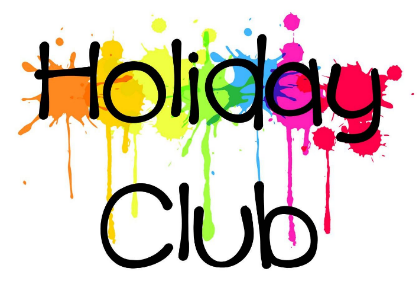 BOOKING FORM – October Half TermWe are now taking bookings for holiday club. Please complete the booking form so that so we can ensure we have the correct number of staff. All booked sessions will be charged unless at least 24 hours’ notice to cancel has been given. If your child is not collected promptly at the end of their booked session, a late collection fee will be charged.Children may bring a light snack with them to have during the morning and/or afternoon. If it is too early for breakfast before leaving home, children can bring breakfast with them and eat it at holiday club. Alternatively, breakfast is available at extra cost (please refer to Fees and Charges for more information). Breakfast is served from 8.00-9.00am. Please tick the relevant box on the booking form if you wish to order breakfast.All day bookings now include a light tea if required, which is served from 4.30-5.00pm. Please return booking forms to the school office before Friday 18th OctoberPlease turn over for booking formPlease indicate which sessions and days you require. For Half Day sessions, please put A, B, C or D      (A: 8:00am-12:00pm	  B: 10:00am-2:00pm	 C: 12:00pm-4:00pm	D: 2:00pm-6:00pm)Child 1: ………………………………………………………………………………………  Child 3: ……………………………………………………………………………………Child 2: ………………………………………………………………………………………  Child 4: ……………………………………………………………………………………School if not Chaddesley Corbett Endowed Primary School ______________________________________________________Paid online ref. Parent Pay _____________________________________________________ Date: ______________________Childcare vouchers ____________________________________________________________ Date: _______________________(Please give name of provider and reference code)28 October29 October30 October31 October1st NovemberMondayTuesdayWednesdayThursdayFridayCostFull Day £Half Day (A/B/C/D)£Breakfast (8.00-9.00am)£OVERALL TOTAL COSTOVERALL TOTAL COSTOVERALL TOTAL COSTOVERALL TOTAL COSTOVERALL TOTAL COSTOVERALL TOTAL COST£